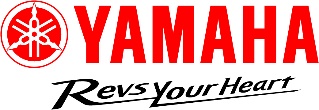 APPLICATION FOR EMPLOYMENT--- Please fill out this form in English (All red texts are compulsory) ---POSITION APPLYING FOR :..........................................................................................................................Employment start date: ............................................ Expected Salary (VND) :.................................................PERSONAL IMFORMATION:Full name:	…Place of birth :	 Date of birth                                                                                                                (Day)          (Month)          (Year)Sex: (M- male: F- Female)                              Age:  Years OldHeight:................cm                                                         Weight:..............kgHome address:	...................	...................Home phone:	 Mobile phone No :...............................................................................Current Address:……………………………………………………………………………………………………….	....................Office Address: (if any)	....................Office Phone: (if any)	…………………………………………………..E-mail: .................................................................................................................................Identification No: ..........................................................Date of Issue:…………………	      Issued Place:………………Marital Status: ( S: Single, M: Married, D: Divorced, W: Widow/Widower)  EDUCATIONEMPLOYMENT HISTORY FOREIGN LANGUAGE  (INDICATE: Excellent (E); Good (G); Average (A) OR Fair (F))COMPUTER SKILLSoftware Program familiar:……………………………………………………………………………………………………………………………………………………………………………………………………....OTHER INFORMATIONDo you have a friend working in YAMAHA MOTOR VIETNAM Co., Ltd? YES/NO (If “Yes”, state name, relationship and which department):	....................	....................Have you ever applied job to YAMAHA MOTOR VIETNAM Co., Ltd before? YES/NO (If “Yes”, state date and job applied):	..................................................................................................................................................................................................Hobbies, sport and other interests :…………………………………………………………………………...Your strengths: …………………………………………………………………………….........................Your weaknesses : …………………………………………………………………………………………….HOW DID YOU HEAR OF THIS VACANCY? (This information is used for HR survey)REFERENCE : List Two Personal Referees who are not your relatives.Important declaration!I declare that all information given in this application is true and accurate. I understand that any misrepresentation of information given herein will be sufficient cause for dismissal from the company’s services, if I have been employed. Enclosed are copies of my education/ professonal certificate/ diploma degree and/or appropriate recommendation letters.Signature in full:	................................................               Date:.............................Education levelYear(from –to)Name of schoolMajorDate of GraduationFull time/ Part timeUniversityOther: ……………..Other: ……………..TimeTimeCompany’s namePositionSalaryReason for leavingFromToCompany’s namePositionSalaryReason for leavingJob duties and responsibilities:Job duties and responsibilities:Job duties and responsibilities:Job duties and responsibilities:Job duties and responsibilities:Job duties and responsibilities:TimeTimeCompany’s namePositionSalaryReason for leavingFromToCompany’s namePositionSalaryReason for leavingJob duties and responsibilities:Job duties and responsibilities:Job duties and responsibilities:Job duties and responsibilities:Job duties and responsibilities:Job duties and responsibilities:LanguageListeningSpeakingReadingWritingCertification (if any)EnglishJapaneseOther: …………Other: …………Website “Vietnamworks.com.vn”Website “Yamaha-Motor.com.vn”                                       Google search                                                                        Facebook fanpage “Tuyen dung Yamaha”                            Friends/ relatives (working at Yamaha)Friends/ relatives (not working at Yamha)Job fairOthers:………………………Full Name & AddressOccupationPhone Number